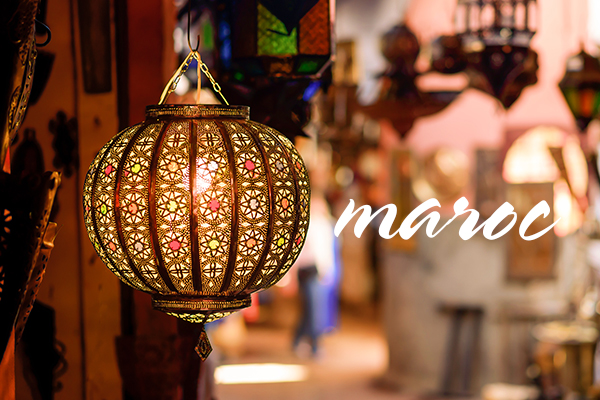 MAROC – Revelion de la Atlantic la AtlasZboruri Turkish Airlines –8 Nopti/9 Zile – 1295 €Perioada : 29.12.2018 – 07.01.2019Alege programul Cocktail Holidays!8 nopti cazare cu DEMIPENSIUNE din care3 nopti la hotel 4*superior si 5 nopti lahoteluri de 5*BONUS Toate vizitele mentionate in program ca INCLUSECina Festiva de Revelionla hotelul de 5* din Marrakesh - INCLUSAAsistenta in limba romana si ghid local marocan specializat,pe toata perioada circuituluiBONUS asigurare storno si medicala Cocktail Travel Protectioninclusa indiferent de varstaTransport intern la cerere, pe rutele mentionate in programZiua 1 (29.12.2018) Bucuresti - via Istanbul - Casablanca Intalnire la Aeroportul Otopeni Henri Coanda cu reprezentatul agentiei, la ora 02.30 dimineata si imbarcare la cursa Turkish Airlines TK1042 cu decolare la 04.50 dimineata, spre Istanbul. Aterizare la Istanbul, trecere prin zona de tranzit a aeroportului pentru imbarcare la cursa TK617 si decolare la 10.50 spre Casablanca. Sosire la Casablanca la 14.00 local. Turul orasului Casablanca, capitala economica a Marocului, oras fascinant cu bulevarde largi si bijuterii arhitecturale in stil art deco si maur, un decor mediteranean pe coasta Oceanului Atlantic. Se trece prin Piata Centrala, Cartierul Habous, Catedrala Notre Damme Lourdes, Piata Natiunilor Unite. Cina si cazare hotel 4*superior in Casablanca.Ziua 2 (30.12.2018) Casablanca – Tur oras si optional, cina la Rick’s CafeMic dejun.,Se continua turul inclus al orasului Casablanca, cu  Piata Mohamed al V-lea, cu intrare optionala la Mosheea Hassan al II-lea - bilet 12 €/pers si continuarea plimbarii pe faleza Atlanticului Ain Diab, cu hoteluri, restaurante, cafenele, cluburi de noapte si alte atractii.Optional, cina la Rick’s Café, faimoasa cafenea din filmul american Casablanca. Cina si cazare hotel 4*superior in Casablanca.Ziua 3 (31.12.2018) Casablanca – Marrakesh (240 km)Mic dejun. Plecare dimineata devreme spre Marrakesh. Sosirea in Marrakesh. Incepem descoperirea « Perlei Sudului », fondata in sec. XI. Se viziteaza MinaretulKoutoubia,Moscheea El Mansour, Gradina Menara- cu plantatia de maslini  si Palatul Bahia. Timp liber pentruservireaoptionala a pranzului. Dupa-amiaza se viziteaza Souk-ul si Medina,cufaimoasa piata Djemaa El Fna.Cazare la hotel 5* in Marrakesh. Cina Festiva de Revelionin cadrul hotelului de 5*(inclusa). LA MULTI ANI 2019!Ziua 4 (01.01.2019)Marrakesh – Excursie optionala la Essaouira (180 km) – Show “Chez Ali”Mic dejun. Excursie optionala spre renumita localitate boema marocana situata la Oceanul Atlantic–Essaouira, vechiul Mogador, localitate aflata in patrimoniul UNESCO. Dupa un scurt popas la o cooperativa de productie a uleiuluide argan, unde aveti posibilitatea sa achizitionati cosmetice bio si unde veti admira copacii de argan « impodobiti » cucapre, ajungeti la Essaouira, localitate ce a devenit foarte cunoscuta inca din anul 1949, cand Orson Welles a ales-o ca loc de filmare a ecranizarii Othello. In anii ’60-’70 ,strazile cu parfum mediteranean, i-au inspirat pe muzicieni renumiti caJimmy Hendrix sau Cat Stevens.Se face un Tur pietonal al orasului Essaouira – cu medina medievala si piata de peste, strajuita de turnul cu arhitectura tipic portugheza si cu magazine ce ofera produse traditionaledin lemn de thuya. Pranzul este inclus in pretul excursiei. Seara, cina si cazare hotel 5* in Marrakesh.Optional, dupa cina de la hotel, va invitam la un spectacol traditional berber la « CHEZ ALI ».Ziua 5 (02.01.2019)Marrakesh – Excursie optionala la Valea Ourika si Gradinile MajorelleMic dejun. Optional, va oferim posibilitatea sa intrati in atmosfera tipic berbera din Valea Ourika, la aproximativ 60 km de Marrakeshsi sa descoperiti, la altitudinea de 1000m, la poalele Muntilor Atlas, mici sate, culturi in terasesi modestia modului de viata al familiilor berbere. Pranz traditional inclus in pretul excursiei. Retur la Marrakesh cu vizita la gradinile lucuriante Majorelle, intitulate asa dupa numele pictorului francez, primul proprietar si cu amprenta unui alt proprietar faimos- Yves Saint Laurent (intrarea in gradini nu este inclusa). Cina sicazare la hotel 5*in Marrakesh.Ziua 6 (03.01.2019) Marrakesh - Casablanca - Fes – (500 km)Mic dejun. Plecare spre Fes via Casablanca, pe noua autostrada. Se va face o pauza pentruservirea optionala a pranzului.Sosire la Fes, pentru cina si cazare la hotel de 5* in Fes.Ziua 7 (04.01.2019) Fes – Vechi si nou, traditie si modernismMic dejun. Zi dedicata vizitarii orasului Fes – cel mai vechi centru cultural si spiritual al Marocului. Seexploreaza orasul pe drumul Medinei si al souk-ului, unde mestesugarii lucreaza inca cu tehnici traditionale. Se continua vizita cuMoscheeaKaraouine si Medersa Bou Inania- exemplificare a artei arhitecturale islamice. Dupa pauza de pranz, pentru care reprezentantul agentiei va vapropune varianta servirii lui optionale.Se viziteaza Fes El Jedid si exteriorul PalatuluiRegal, cu cele sapte  porti. Cina si cazare la hotel 5* in Fes.Ziua 8 (05.01.2019)Fes – Volubilis - Meknes – Rabat - Casablanca(300 km)Mic dejun. Plecare spre Meknes via Volubilis- sit romanfaimos prin mozaicurile sale si Moscheea Moulay Idriss- inchinata intemeietorului orasului Fes.. Turul inMeknes- Versaillesul marocan,  includePoarta Bab Mansour, Hari Souani, zidurile de aparare, El Hedim, mormantul lui Moulay Ismail si medina. Drumul continua cu vizitareaorasuluiRabat – capitala administrativa a Marocului si resedinta regala. Se viziteaza Mausoleul Mohamed al V-lea si Hassan al II-lea, exteriorul Palatului Regal,Kasbagh din Oudayas si Medina.Cina si cazare la hotel 4*superior in Casablanca.Ziua 9 (06.01.2019) Casablanca – via Istanbul – BucurestiMic dejun. Transfer in cursul diminetii de la hotel la Aeroportul Mohamed alV-lea din Casablanca. Imbarcare la cursa TURKISH AIRLINES TK618 cu decolare la ora locala 15.40spre Istanbul. Aterizare la Istanbul la ora 22.10local, trecere prin tranzit in aeroportul din Istanbul si imbarcare la cursa TK1041spre Bucuresti.Ziua 10 (07.01.2019) Istanbul – BucurestiDecolare din Istanbul la ora 02.30 si aterizare pe Aeroportul Otopeni-Henri Coanda la ora locala 02.45.Servicii incluse in pret8 nopti cazare cu MIC DEJUN si CINA bufet la hotel: 3 nopti hotel 4*superior Casablanca,3 nopti hotel 5* Marrakesh;2 nopti hotel 5* Fes, Cina Festiva de Revelion (fara bauturi): 125€/persoanaTransferuri si transport cu autocar cu aer conditionat;Transport avion Compania TURKISH AIRLINES pe ruta Otopeni – via Istanbul – Casablanca si retur, cu bagaj de cala de 23 kg si bagaj de cabina de 8 kg, ambele in limitele standard;Vizitele mentionate in program ca incluse;Taxele de aeroport250 €/persoana (pot suferi modificari pana la data plecarii in functie de evolutia pretului petrolului);Asistenta turistica: ghid marocan si insotitor de grup roman din partea agentiei pe toata perioada excursiei;BONUS asigurarea storno si medicala pentru orice varstaCOCKTAIL TRAVEL PROTECTIONTransport intern la cerere pe anumite rute mentionate in programPreturile nu includExcursii optionale si intrari la obiective, cheltuieli personale, bacsisuri pentru transportul bagajelor; Bauturi la mese sau mesele nementionate in program; Bacsisuri pentru serviciile locale ale ghidului marocan si pt soferul local:  30 €/persoana, se achita insotitorului de grup la sosirea in Maroc.Excursii optionale• Intrarea la Moscheea Hassan al II-lea din Casablanca :12 €/persoanaCina la Rick’s Cafe in Casablanca, fara bauturi incluse : 42 €/persoana, cu transfer inclusO seara la Chez Ali – durata 3h. Tariful include transferul, asistenta insotitor grup, bauturi locale nealcoolice, spectacol traditional Berber:35 €/persoana pentru min. 15 persoane participante.www.ilove-marrakech.com/chezali.htmlExcursie optionala laEssaouira cu pranz inclus (8h) :  55 €/persoana, fara pranz inclus 35 €/persoana penru minimum 15 participantiExcursie optionala la Valea Ourika si Gradinile Majorelle cu pranz inclus (8h) : 50 €/persoana penru minimum 15 participantisi 7€/persoana intrarea la gradiniOrar de zbor (ore locale)HoteluriCASABLANCA – Hotel MOGADOR MARINA 4*SUPERIORwww.mogadorhotels.comsau similar MARRAKESH –Hotel PALM PLAZA & SPA 5* www.hotelpalmplaza.com sau similarFES – Hotel RAMADA5* www.ramadafes.com  sau similarConditii de realizare a grupuluiGRUP MINIM 30 PERSOANE. Pentru grup intre 25 si 29 persoane platitoare, se percepe supliment25€/pers., iar pentru grup intre 20-24 persoane platitoare, se percepe supliment de 35 €/persoana. SUMA SE FACTUREAZA IN MOMENTUL DEFINITIVARII GRUPULUI. Informatii utileEste necesara imbracamintea decenta si incaltamintea comoda, sport, pentru a evita alunecareaPuteti folosi pentru efectuarea platilor, atat numerar euro, cat si dolari SUA, acestia urmand sa-i schimbati in moneda locala dirhamul marocan (MAD); 1 MAD =100 centime, cursul aproximativ este 1 EUR=10 MADLa compania Turkish Airlines aveti voie sa transportati bagaj de cala de 23 kg, iar bagajul de mana pt cabina poate fi de maximum 8 kg/persoana. Nu se cumuleaza kilogramele pe familie.Conditii de inscrierePasaport permanent valabil minimum 6 luni de la data intoarcerii in tara;La inscriere turistul achita 50% din valoarea excursiei, iar diferenta pana la data de 25 noiembrie 2018.Contravaloarea excursiei poate fi achitata in EURO sau RON la curs EXIMBANK din ziua platii, curs afisat zilnic in b2b;Conditiile de participare sunt prevazute in contractul de comercializare a pachetului de servicii, care trebuie semnat obligatoriu la inscriere, la care se adauga conditiile specifice aferente acestui program, care sunt urmatoarele:Anulare intre data confirmarii pana la data de 25 Noiembrie 2018: penalizare 50% din pretul pachetului de servicii;Anulare intre 26 Noiembrie si 1 Decembrie 2018: penalizare 75% din pretul  pachetului de servicii;Anulare intre 2 si 10 Decembrie 2018: penalizare 100% din pretul pachetului de servicii;Anulare dupa 11 Decembrie 2018 penalizare 100% la pachetul complet de servicii inclusiv taxe si cina festiva;ATENTIE Biletele de avion sunt nerambursabile si nemodificabile din momentul emiterii lor.Corectitudinea numelor si a datei de nastere intra in responsabilitatea agentiei/ agentului care a efectuat inscrierea, iar orice modificare anumelui sau a datei de nastere se taxeaza cu 25 €/modificare/persoana;Compania Turkish Airlines nu accepta la imbarcare nume gresite, nici macar cu o litera! In acest caz, compania nu imbarca turistul cu numele gresit!!!Camerele sunt distribuite de receptie, iar cazarea in prima zi si predarea in ultima zi se va face in functie de politica orara a fiecarui hotel si functie de disponibilitatile de moment (in general cazare dupa ora 14:00 si predare pana in ora 12:00); Hotelierii solicita plati suplimentare pentru utilizarea facilitatilor din camera si hotel (ex.mini bar/frigider, seif). Recomandam turistilor, ca in momentul cazarii in hotel, sa solicite la receptie detalii despre aceste costuri suplimentare; la unele hotelurile de 4 si 5 stele se solicita garantie numerar sau card, ce se restituie/deblocheaza la predarea camerei. Aceste sume se blocheaza pentru garantarea platii facilitatilor hotelului;Categoria hotelului, a restaurantului si a mijloacelor de transport turistic, este cea acordata de ministerul de resort local;Tarifele excursiilor optionale sunt orientative; clientii nu sunt obligati sa le cumpere de la partenerul agentiei noastre (sunt doar recomandate ca servicii sigure); Plangerile si solutionarea acestora se fac doar pe perioada sejurului!Important! Pe destinatiile externe, mesele festive oferite cu ocazia unor evenimente sau sarbatori (Paste, Craciun, Revelion) sunt diferite de cele traditionale romanesti, atat ca meniu, cat si ca durata si divertisment.Tinuta decenta este obligatorie pentru orice cina servita la unul din restaurantele hotelului . Domnii au acces cu pantalon lung si incaltaminte inchisa (nu in pantalon scurt si papuci sau sandale), iar doamnele in tinuta eleganta.ATENTIE Verificati documentele necesare calatoriei inainte de plecare – carte de identitate (pentru tarile UE) sau pasaport valabil min. 6 luni de la data sosirii in tara! Persoanele care detin alt tip de pasaport decat cel turistic (pasaport diplomatic etc) sunt rugate sa se intereseze in ce conditii pot calatori cu pasaportul pe care il detin. Documentele necesare calatoriei pentru minorii insotiti de un singur parinte sau nici unul le gasiti la www.politiadefrontiera.ro. Conform legislatiei in vigoare, copiii si infantii (pana la 14 ani), calatoresc DOAR PE BAZA DE PASAPORT!Agentia nu raspunde in cazul refuzului autoritatilor de la punctele de frontiera de a primi turistul pe teritoriul propriu sau de a-i permite sa paraseasca teritoriul propriu; agentia isi rezerva dreptul de a modifica suma aferenta taxelor de aeroport sau a serviciilor suplimentare, in situatia in care acestea sunt impuse de terti (compania aeriana, unitatile de cazare); compania aeriana are dreptul de a modifica orarul de zbor, prin urmare, agentia noastra nu este raspunzatoare pentru decolarea/aterizarea avioanelor la o alta ora decat cea mentionata in programul excursieiDOCUMENTELE DE CALATORIE (bilet/detalii program final cu informare plecare) SE ELIBEREAZA CU O SAPTAMANA INAINTEA PLECARII si se vor transmite pe e-mailul din rezervare clientului sau agentiei unde acesta a efectuat inscrierea!Loc in dubla/triplaCamera singleCopil 2-11,99 ani 920+ 250 taxe apt + 125 Cina Festiva = 1295 €1525 €890 €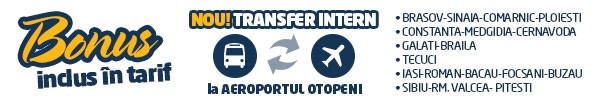 ZborNr. ZborDecolareOraAterizareOraDusTK 1042OTP04:50IST07:10TK 617IST10:50CMN14:00IntorsTK 618CMN15:40IST22:10TK 1041IST02:30 OTP02:45